Тема занятия: «Художественный мир И.С.Соколова-Микитова. Природа и люди Смоленщины в творчестве И.С. Соколова-Микитова ("Медовое сено", "Глушаки")».Инструкция по выполнению задания: 1.Ознакомьтесь с данным ниже  теоретическим материалом  о жизни и творчестве И.С. Соколова-Микитова:ИВАН СОКОЛОВ-МИКИТОВИван Сергеевич Соколов-Микитов (1892—1975) — русский советский писатель.
Иван Сергеевич Соколов-Микитов родился в урочище Осеки Калужской губернии (ныне Перемышльский район Калужской области) в семье Сергея Никитича Соколова — управляющего лесными угодьями богатых купцов Коншиных.
В 1895 г. семья переехала на родину отца в село Кислово Дорогобужского района (ныне — Угранский район Смоленской области). Когда ему исполнилось десять лет, отец отвез его в Смоленск где определил в Смоленское Александровское реальное училище. В училище Соколов-Микитов увлёкся идеями революции. За участие в подпольных революционных кружках Соколов-Микитов был исключён из пятого класса училища. В 1910 Соколов-Микитов уехал в Санкт-Петербург, где стал посещать сельскохозяйственные курсы. В том же году он написал своё первое произведение — сказку «Соль земли». Вскоре Соколов-Микитов понимает, что не имеет склонности к сельскохозяйственной работе, и всё больше начинает увлекаться литературой. Он посещает литературные кружки, знакомится со многими известными писателями Алексеем Ремизовым, Александром Грином, Вячеславом Шишковым, Михаилом Пришвиным, Александром Куприным.
С 1912 года Соколов-Микитов работал в Ревеле секретарём газеты «Ревельский листок». Вскоре он устроился работать на торговое судно, побывал во многих портовых городах Европы и Африки. В 1915 в связи с начавшейся Первой Мировой он вернулся в Россию. Во время войны Соколов-Микитов вместе с известным лётчиком Глебом Алехновичем совершал боевые вылеты на русском бомбардировщике «Илья Муромец».
В 1919 году Иван Соколов-Микитов записывается матросом на торговое судно «Омск». Однако в 1920 году в Англии судно арестовывается и за долги продаётся с аукциона. Для Соколова-Микитова началась вынужденная эмиграция. Год он живёт в Англии, а затем в 1921 году перебирается в Германию. В 1922 Соколов-Микитов встретился в Берлине с Максимом Горьким, который помог ему получить документы, необходимые для возвращения на Родину.
После возвращения в Россию Соколов-Микитов много путешествует, участвует в арктических экспедициях на ледоколе «Георгий Седов», возглавляемых Отто Шмидтом. За экспедициями в Северный Ледовитый океан, на Землю Франца-Иосифа и Северную Землю последовала экспедиция по спасению ледокола «Малыгин», в которой он участвовал как корреспондент «Известий».
В 1930—1931 годах выходят циклы «Заморские рассказы», «На Белой Земле» повесть «Детство».
В 1929—1934 годах Соколов-Микитов живёт и работает в Гатчине. К нему в гости часто приезжают известные писатели Евгений Замятин, Вячеслав Шишков, Виталий Бианки, Константин Федин.
1 июля 1934 года Соколов-Микитов принят в члены Союза советских писателей.
Во время Второй мировой войны Соколов-Микитов работает в Молотове специальным корреспондентом «Известий». Летом 1945 года возвращается в Ленинград.
Начиная с лета 1952 года Соколов-Микитов начинает жить в собственноручно построенном им доме в селе Карачарово Конаковского района. Здесь он пишет большую часть своих произведений.
В гостях в его «карачаровском» домике бывали писатели Александр Твардовский, Виктор Некрасов, Константин Федин, Владимир Солоухин, многие художники, журналисты.
Умер Соколов-Микитов 20 февраля 1975 года в Москве. По завещанию, урна с его прахом была захоронена на Новом кладбище в Гатчине. 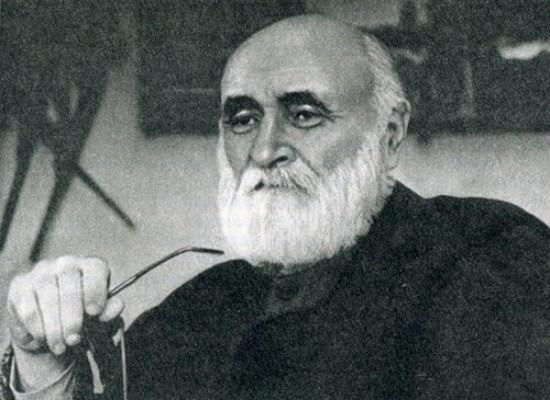                           И.С.Соколов-Микитов и Смоленщина.Иван Сергеевич Соколов-Микитов родился на земле Смоленской, и детство его прошло среди самой что ни на есть русской природы. В то время живы были еще народные обычаи, обряды, праздники, быт и уклад старинной жизни. Незадолго до смерти Иван Сергеевич так писал о том времени и о том мире:«В коренной крестьянской России начиналась моя жизнь. Эта Россия была моей настоящей родиной. Я слушал крестьянские песни, смотрел, как пекут хлеб в русской печи, запоминал деревенские, крытые соломой избы, баб и мужиков... Помню веселые святки, масленицу, деревенские свадьбы, ярмарки, хороводы, деревенских приятелей, ребят, наши веселые игры, катанье с гор... Вспоминаю веселый сенокос, деревенское поле, засеянное рожью, узкие нивы, синие васильки по межам... Помню, как, переодевшись в праздничные сарафаны, бабы и девки выходили зажинать поспевшую рожь, цветными яркими пятнами рассыпались по золотому чистому полю, как праздновали зажинки. Первый сноп доверяли сжать самой красивой трудолюбивой бабе — хорошей, умной хозяйке... Это был тот мир, в котором я родился и жил, это была Россия, которую знал Пушкин, знал Толстой». 
              Соколов - Микитов вошел в литературу со своей малой родиной - смоленской лесной стороной, со своей рекой Угрой и неповторимым очарованием неброской и, по его собственному выражению, как бы застенчивой красы отчих мест, глубоко воспринятой им в пору простецкого деревенского детства.Прекрасное знание русской смоленской деревни - и в ее дореволюционные времена, и в начальные годы октябрьского становления -запечатлено в целой серии рассказов о людях старой новой души, о коренных переменах, происходящих в сельской глухомани, о борьбе противоречивых и враждебных друг другу начал в сознании ее жителей. Автор так говорит об этом периоде своей творческой биографии: «В те годы я очень близко был связан с деревней, охотился, много бродил с ружьем и кое - что записывал, в шутку и всерьез, «с натуры». Как всегда, меня поражали жизнестойкость русского человека, его природный юмор, ум, склонность к выдумке».В начале 1918 года Соколов - Микитов демобилизовался и уехал на Смоленщину. Он и интересом приглядывался к тому новому, что входило в жизнь деревни, ощутимо меняя ее облик.С ружьем за плечами бродил он по лесным дорогам родного края, охотно посещал окрестные деревеньки, примечая и записывая все, что позже послужит ему материалом для таких циклов рассказов, как «На речке Невестнице», «По лесным тропам» и своеобразных «Записей давних лет».В 1919 году Соколов - Микитов учительствовал в Дорогобужской городской неполной средней школе Смоленской области, куда перебрался со своей семьей .[Приложение 5] Несмотря на отсутствие учительского опыта, он быстро подружился с ребятами. На занятиях по литературе он очень понятно и содержательно говорил о произведениях классиков русской литературы, а также рассказывал о заморских странах и забавных охотничьих приключениях.Ему очень хотелось создать настоящий детский журнал, в котором непосредственно участвуют дети: сами пишут, сами рисуют и сами редактируют. Его увлекла мысль организовать «детскую коммуну», увлекла настолько, что он написал и в предельно короткие сроки осуществил издание небольшой книжечки «Исток - город», в которой защищал и развивал идею гармоничного   воспитания молодежи.Эта маленькая книжка, по словам писателя, могла положить начало его педагогической карьере, но, чувствуя, что ему не хватает знаний, опыта и умения, он отказался от мысли стать учителем. Его вновь потянуло странствовать, захотелось увидеть море, по которому он скучал все это время.Начало формыКонец формы.3. Прочитайте рассказы И.С.Соколова-Микитова  «Медовое сено»  и «Глушаки». Напишите краткую характеристику одного из рассказов.4. Материал с выполненным заданием отправить по адресу: yeroshenkova67@mail.ru